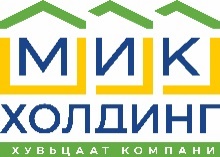 Та асуултад бүрэн гүйцэд, гаргацтай, үнэн зөвөөр хариулна уу! ТАНЫ СОНИРХОЖ БУЙ АЖЛЫН БАЙР* (хамгийн чухлаас нь эхлэнэ үү)1.  __________________________________________________________2.  __________________________________________________________3.  __________________________________________________________1. Эцэг (эх)-ийн нэр*: ________________________________    Өөрийн нэр*: __________________________________  2. Ургийн овог*: _________________________  Үндэс угсаа: __________________  	Хүйс:        эрэгтэй           эмэгтэй	3. Төрсөн*: _________ (он) ______ (сар) ______ (өдөр); ____________________ (хот) ____________________ (аймаг) _____________________________ (сум / дүүрэг) _______________________ (баг / хороо) 4. Гар утасны №: ___________________ ; Facebook: _______________________________5. Цахим шуудан*: ________________________________ @ ________________________6. Яаралтай үед холбогдох хүний нэр, гар утас*: __________________________________7. Одоо оршин суугаа хаяг*: __________________________ дүүргийн ________ -р хороо; _______________-р хороолол; _________-р гудамж; ________ -р байр; ________ тоот.8. Гэр бүлийн байдал: а) гэрлэсэн эсэх:        үгүй        тийм б) ам бүлийн тоо: _________ХАМТ АМЬДАРДАГ* БА ТӨРӨЛ, САДАНГИЙН ХҮМҮҮС* (Тусдаа амьдардаг бүлийн гишүүдээ доод хэсэгт бичнэ үү)Хамгаалсан диплом, диссертацийн ажлын нэр, агуулга: ________________________________________________________________________________________________________________________________________________________________________________Гадаад, дотоодын мэргэжил дээшлүүлэх болон бусад чиглэлээр хамрагдаж байсан сургалт, семинарМэргэшсэн зэрэг (хуульч, нягтлан бодогч, санхүүгийн шинжээч г.м.)ГАДААД ХЭЛНИЙ МЭДЛЭГ* (түвшинг “” гэж тэмдэглэнэ)ПРОГРАМ ХАНГАМЖИЙН  МЭДЛЭГ                             БУСАД УР ЧАДВАРТАНЫ СОНИРХОДОГ УРЛАГ, СПОРТЫН АВЪЯАС, ХОББИ(Улсын чанартай тэмцээн, уралдаан болон алдар цол, төрийн одон медаль, мөн байгууллагаас авсан шагналуудыг бичнэ үү)(Сүүлийн ажлаасаа эхлэн бичнэ үү. Хувиараа хөдөлмөр эрхэлж байсан, мөн дадлага хийсэн бол тодорхой бичнэ үү*)Байгууллагын нэр: ............................................................ Эрхэлсэн албан тушаал: ...........................................................Байгууллагын нэр: ............................................................ Эрхэлсэн албан тушаал: ...........................................................Байгууллагын нэр: ............................................................ Эрхэлсэн албан тушаал: ...........................................................Байгууллагын нэр: ............................................................ Эрхэлсэн албан тушаал: ...........................................................Байгууллагын нэр: ............................................................ Эрхэлсэн албан тушаал: ...........................................................Та удаан хугацаагаар ажилгүй байсан бол тайлбар өгнө үү: ________________________________________________________________________________________________________________________________________________________________________________________________________Таны мэдлэг чадвар болон бусад зүйлийн талаар тодорхойлох хүмүүс* (багш, өмнөх ажил олгогч нараас)ГАДААДАД ЗОРЧСОН БАЙДАЛТа жолооны эрхтэй юу?:	  Үгүй                Тийм 		б) Тийм бол хэдэн жил жолоо барьж байгаа вэ? __________  	в) Ангилал:	 А 	 В  	 С  	 D	 ЕЦэргийн жинхэнэ алба хаасан эсэх:          Үгүй            Тийм бол хаасан хэлбэр: _______________________________НЭМЭЛТ АСУУЛТУУД* ( “” гэж тэмдэглэнэ)1. Та өмнөх ажил олгогчоос ёс зүйн (авилга, залилан) 	2. Та аливаа гэмт хэрэгт холбогдож, ял эдэлж байсан болон бусад сахилгын шийтгэл авч байсан уу?	эсэх.         Үгүй          		Тийм бол:			         Үгүй          		Тийм бол:Оногдсон шийтгэл ба үргэлжилсэн хугацаа? __________	Ямар хэрэгт холбогдсон, ялын хугацаа? ______________________________________________________________	_________________________________________________3. Танд “МИК ГРУПП”-т болон банкны салбарт ажилладаг найз, хамаатан садан байгаа бол бичнэ үү.____________________________________________________________________________________________________4. Та өөрийнхөө талаарх нэмэлт мэдээллийг өгөхөд доорх асуултуудыг ашиглана уу.а) Та ажлын орчинд илэрдэг өөрийнхөө давуу болон сул талуудыг тодорхойлон бичнэ үү. Давуу тал: ________________________________________________________________________Сул тал: _________________________________________________________________________________________б) Та яагаад манай компанийг сонгосон бэ? Хэрэв сонгогдвол компанийн төлөө үр өгөөжтэй юу хийж чадах вэ?________________________________________________________________________________________________________________________________________________________________________________________________________Та “МИК ОССК” ХХК-д ажлын сул орон тоо байгааг хаанаас мэдсэн бэ? ( “” гэж тэмдэглэнэ)            Хэвлэл мэдээллийн хэрэгслээс                 “МИК ОССК” ХХК-тай холбоо барьж, өөрийн биеэр ирсэн                              Их, дээд сургуулиудаас                              ___________________________________________________            Найз, төрөл садан, танилаас                          (дээр дурдсанаас бусад мэдээллийн ямар эх үүсвэрээс?)Бүрдүүлэх	1. Анкетад наах 1 % цээж зураг; 	4. ЕБС-ийн гэрчилгээ, Диплом, Үнэмлэх, Сертификатын хуулбарууд;материал*:	2. Иргэний үнэмлэхийн мэдээлэл;	5. Сургуулийн тодорхойлолт (шинэ төгсөгч бол);3. Оршин суугаа хаягийн тодорхойлолт;	6. Өмнөх ажлын газрын тодорхойлолтууд (авч байсан бол).Иргэний үнэмлэхийн мэдээлэл ба Оршин суугаа хаягийн тодорхойлолтыг e-mongolia-аас авч өгөх боломжтой.Зөвхөн ажлын байрны шаардлагад нийцэх горилогчтой утсаар болон имейлээр холбогдох болно.Бид Таны бөглөсөн анкет болон хавсаргасан материалуудыг хүлээн авснаар буцаан олгохгүйг анхаарна уу.Бид Таны хувийн мэдээллийг “Хүний хувийн мэдээллийг хамгаалах тухай хууль”-ийн хүрээнд хамгаалах бөгөөд энэхүү анкетад бөглөсөн мэдээлэл болон нэмэлт мэдээллийг холбогдох эх сурвалжаас тодруулж болзошгүйг анхаарна уу. Ажилд томилогдсон тохиолдолд хүний хувийн мэдээллийг компанийн дотоод ажил, үүргийн хүрээнд (хүний нөөцийн бүртгэл, судалгаа, хамт олны хүрээний ба албан ёсны арга хэмжээнүүдэд) ашиглаж болохыг анхаарна уу.Худал мэдээлэл өгч, эсвэл хуурамч бичиг баримт бүрдүүлэх, шаардлагатай мэдээллийг нуун дарагдуулж ажилд томилогдсон нь тогтоогдвол ажлаас халагдах хүртэл арга хэмжээ авагдахыг анхаарна уу.Ажлын байртай холбоотой нэмэлт мэдээлэл шаардлагатай бол 328267 утсаар, эсвэл hr@mik.mn хаягаар холбогдоно уу.Дээрх санамжийг зөвшөөрч, үнэн зөв бөглөсөн:  _____________________________     ___________ оны _____ сарын _____ өдөр                                              			 (гарын үсэг)БАЯРЛАЛАА. ТАНД АМЖИЛТ ХҮСЬЕ!Хүний нөөцийн хэлтсийн хэрэгцээндХүний нөөцийн хэлтсийн хэрэгцээндНөөцөнд авах:               Эргэж холбогдох:Бусад тэмдэглэл:Нөөцөнд авах:               Эргэж холбогдох:Бусад тэмдэглэл:Нэр:Огноо:Таны хэн болохЭцэг (эх)-ийн ба өөрийн нь нэрНасОдоо эрхэлж байгаа ажилТөгссөн сургуульСургуулийн нэр, дугаарСуралцсан хугацааТөгссөн онҮнэлгээЭрдмийн зэрэгэзэмшсэн мэргэжилТөгссөн сургуульСургуулийн нэр, дугаарСуралцсан хугацааТөгссөн онХувь, голч дүнЭрдмийн зэрэгэзэмшсэн мэргэжилЕБСЕБСИх, дээдИх, дээдИх, дээдБайгууллага / Сургуулийн нэрХамрагдсан он, сарХамрагдсан хугацааСэдэв, чиглэл / Эзэмшсэн мэргэжилБайгууллага / Сургуулийн нэрЗэрэг олгогдсон огнооХүчинтэй хугацааМэргэшсэн зэргийн нэрГадаад хэлСуралцсанхугацааЯрьсныг ойлгохЯрьсныг ойлгохЯрьсныг ойлгохӨөрөө ярихӨөрөө ярихӨөрөө ярихЭх хэл рүү орчуулах чадварЭх хэл рүү орчуулах чадварЭх хэл рүү орчуулах чадварГадаад хэл рүү орчуулах чадварГадаад хэл рүү орчуулах чадварГадаад хэл рүү орчуулах чадварГадаад хэлСуралцсанхугацааСайнДундМууСайнДундМууСайнДундМууСайнДундМууШалгалтын нэрШалгалтын нэрШалгалт өгсөн огнооШалгалт өгсөн огнооШалгалт өгсөн огнооСургалтын хугацааСургалтын хугацааСургалтын хугацааХаана хамргадсанХаана хамргадсанХаана хамргадсанОноо, дүнОноо, дүнОноо, дүнTOEFL, TOEICTOEFL, TOEICIELTSIELTSБусад:Бусад:Програм хангамжийн нэрАжиллах чадварАжиллах чадварАжиллах чадварАжиллах чадварНэрЧадварын түвшинЧадварын түвшинЧадварын түвшинЧадварын түвшинПрограм хангамжийн нэрОнцСайнДундМууНэрОнцСайнДунд МууMS Office Өөрийгөө хөгжүүлэхPhotoshopБагаар ажиллахGrape NESБусдыг сонсохERP:Стресс даахБусад:Зөрчлийг зохицуулахХариуцлага хүлээхБусад:ТөрлүүдХичээллэсэн хугацааОролцсон тэмцээнЗэрэг, шагналын нэрШагналын нэрШагнал олгосон байгууллагаШагнагдсан огнооХаана ажиллах хугацаандОрсоногнооГарсаногнооШууд удирдах албан тушаалтанГаргасан амжилтАжлаас гарсан шалтгаанХариуцаж байсан ажлын чиг үүрэгХариуцаж байсан ажлын чиг үүрэгОрсоногнооГарсаногнооШууд удирдах албан тушаалтанГаргасан амжилтАжлаас гарсан шалтгаанХариуцаж байсан ажлын чиг үүрэгХариуцаж байсан ажлын чиг үүрэгОрсоногнооГарсаногнооШууд удирдах албан тушаалтанГаргасан амжилтАжлаас гарсан шалтгаанХариуцаж байсан ажлын чиг үүрэгХариуцаж байсан ажлын чиг үүрэгОрсоногнооГарсаногнооШууд удирдах албан тушаалтанГаргасан амжилтАжлаас гарсан шалтгаанХариуцаж байсан ажлын чиг үүрэгХариуцаж байсан ажлын чиг үүрэгОрсоногнооГарсаногнооШууд удирдах албан тушаалтанГаргасан амжилтАжлаас гарсан шалтгаанХариуцаж байсан ажлын чиг үүрэгХариуцаж байсан ажлын чиг үүрэгОвог, нэрБайгууллагаАлбан тушаалУтасУлс оронОгнооДавтамжЗорилгоТатагдсан огнооАлба хаасан ангиЦэргийн цолХалагдсан огнооЭзэмшсэн мэргэжил